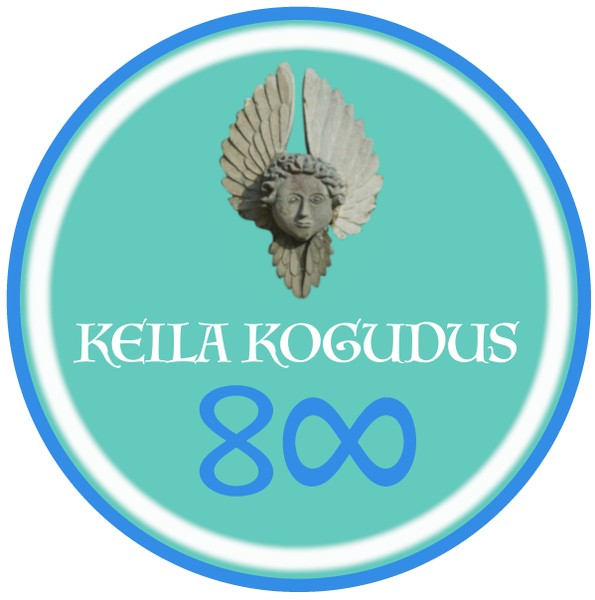 Keila kihelkonnapäevad 2019EELK Keila Miikaeli kogudus koostöös Keila linnaga kutsub osalema Keila kihelkonnapäevade raames toimuvatel üritustel:AJALOOKONVERENTS  Keila kogudus 80014.septembril 2019 Keila kultuurikeskuses aadressil Keila, Keskväljak 1209:30 Tervituskohv09:45 Avasõnad, tervitused10:00 Clairvaux’ Bernhard ja keskaegne vägivaldse ristiusustamise idee (Matthias Burghardt)10:30 Taani ja mõõgavendade ordu aeg. Keila kihelkonna kujunemine (Kersti Markus)11:15 Kohvipaus11:30 Luterlikust rahvaharidusest 17. sajandil (Aivar Põldvee)12:15 Keila kiriku vanemast ehitusloost (Villu Kadakas)12:45 Lõunapaus13:30 Keila kiriku seinamaalingutest (Anneli Randla)14:00 Eesti vanim vappepitaaf Keila kirikust? Mõisnik Heidemani vappepitaaf Linnamuuseumi kogust (Risto Paju) 14:30 Jakob Kukk – külaküreest piiskopiks (Joel Siim) 15:00 Kohvipaus15:15 Ado Köögardali (EELK Keila Miikaeli koguduse õp. 1921-1957) 1944.a. päevaraamat (Anu Saluäär)15:45 Lõpetamine, tänusõnadKonverents on tasuta. Palume registreeruda 9. septembriks aadressil keilakogudus800@gmail.comSUURPÕGENEMISPÄEVA MÄLESTAMINE 21.septembril12.05		Lillede asetamine Kumna mälestuskivi juurde. Kaitseliidu auvalve. Osaleb Pitkapoiste ühendus Tartust16.30 		Palvus Mihkli kirikus Keilas17.00 		Kontsert “Väliseesti heliloojad” Keila kirikus. Klaveril Sten Heinoja, õhtut juhib Gerde-Kadi Kuusk (EKSÜ). MIHKLIPÄEVA NÄDALAVAHETUS 27. september19.00 		Kihelkonnapäevade pidulik avamine Mihkli kirikus Keilas20.00 		Õhtupalvus (Taizé)28. september9.30		Hommikupalvus Keila kirikus10.00-13.00	Mihklilaat12:00		Keskpäeva palvus Keila kirikus14.00 		Jalutuskäik pastoraadi mõisa juurde (Kumna tn 12)15.00 		Lastemängud ja grillimine pastoraadi mõisa juures18.00 		Palvus pastoraadi mõisas 29. september11.00 		Pidulik jumalateenistus Keila kirikus13:00		Kirikulooline ekskursioon kirikuaias14.00		Lõppkontsert Keila kirikus